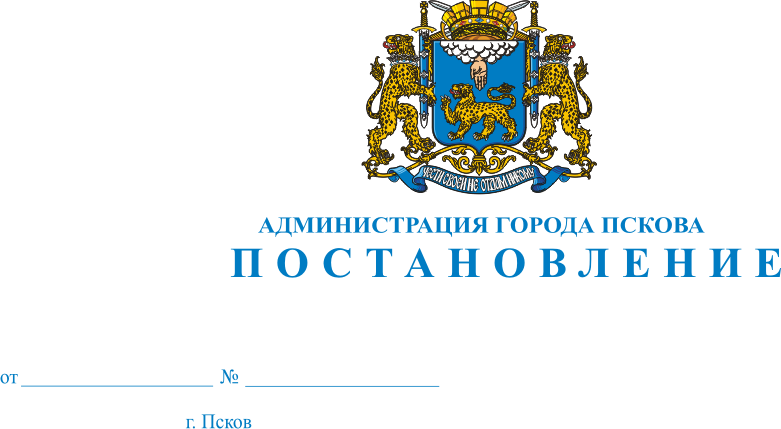 О внесении изменений в постановление Администрации города Пскова                 от 23 апреля 2013 года № 950 «Об утверждении Положения о размещении нестационарных торговых объектов и объектов оказания услуг                                    на территории города Пскова»В  целях приведения в соответствие с действующим законодательством, постановлением Администрации города Пскова от 24 апреля 2023 года № 620 «О создании приемочной комиссии по приему вновь устанавливаемых нестационарных торговых объектов и объект и оказания услуг на территории города Пскова», руководствуясь статьями 28 и 32 Устава муниципального образования «Город Псков», Администрация города Пскова ПОСТАНОВЛЯЕТ:1. Внести в постановление Администрации города Пскова                                        от 23 апреля 2013 года № 950 «Об утверждении Положения о размещении нестационарных торговых объектов и объектов оказания услуг на территории города Пскова» (далее – Постановление) следующие изменения: 1) раздел VII «Досрочное расторжение договора на размещение нестационарных торговых объектов и объектов оказания услуг на территории города Пскова» (далее – НТО) Положения о размещении нестационарных торговых объектов и объектов оказания услуг на территории города Пскова, утвержденного постановлением Администрации города Пскова  от 23.04.2013:а) дополнить пункт 1 подпунктом 6 следующего содержания: «В случае непредъявления НТО приемочной комиссии по истечении 7 (семи) месяцев                   в соответствии с пунктом 13 раздела IV «Порядок размещения нестационарных торговых объектов и объектов оказания услуг на территории города Пскова.»;б) пункт 2 изложить в следующей редакции: «2.Администрация города Пскова в одностороннем порядке расторгает договор на размещение НТО (далее – договор), письменно уведомив (любым законным способом                                  с подтверждением факта получения или неполучения) другую сторону                            о досрочном прекращении договора за 30 календарных дней, в случае нарушения подпунктов 2-4, 6 пункта 1 настоящего раздела. Хозяйствующий субъект вправе устранить нарушения, предусмотренные подпунктами 2 – 4, 6 пункта 1 настоящего раздела в течение срока, установленного для досрочного прекращения договора.»;    2) в Приложении 4 к Положению о размещении нестационарных торговых объектов и объектов оказания услуг на территории города Пскова          в пункте 2.3.2. Договора на размещение НТО слова «Отдела потребительского рынка и услуг Администрации города Пскова» заменить словами «Отдела                   по размещению некапитальных объектов Администрации города Пскова». 2. Настоящее постановление вступает в силу со дня его официального опубликования. 3. Опубликовать настоящее постановление в газете «Псковские новости» и разместить на официальном сайте муниципального образования «Город Псков» в сети Интернет. 4. Контроль за исполнением настоящего постановления возложить               на заместителя Главы Администрации города Пскова Ульянова А.М.Глава города Пскова                                                                              Б.А. Елкин             